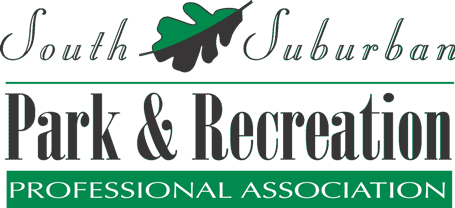 Athletic Committee Meeting - AGENDA Thursday, December 21st 2023 Attendance:Skyler Ramberger – Mokena Community Park District Beth Nagel – Frankfort Park District Brad Burke – Oak Lawn Park District Ewa Kozol – Oak Lawn Park District Pedro Flores – Lemont Park District Dom Cooper – New Lennox Park District Ben Sataloff – Pleasant Dale Park District Erin Stapleton – Oak Lawn Park District Independent Contractors for Sports Programs Who uses independent contractors for Sports Classes?  All departments use contracted since you don’t have the staff, most it’s a mix but in general we really like using IC. Not planning a class and not having to have a full employee for one class really helps Who do you use for these classes, who do you like and who do you not like?Skyhawks, challenger soccer, Soccer Shots – Mostly for gymnastics and dance classes- Sports Kids  What are the pros and cons of using ICs for Youth Sports Programs?It makes it easier on all of us not having to plan and they take care of everything, finically it makes the most sense to pay someone per participant – Want to add a rookie rugby program League Payouts What is your standard payout for leagues? No standard charge – most based on amount made / profit. Most have a cap of around $20.Does it change or is it a fixed amount for each league? It changes based on how much we make and how many teams. Some seasons its more because we had less expenses, Do you do first and second place payouts?Usually, we will do a first-place payout for winner and second place then a regular season payout for best record. Trophies Who do you order your end of season trophies from?Crown trophies, all star trophy, What is the cost of the trophies in general? Around 5 dollars Is the prime spot maybe 8 Have you tried anything in place of trophies that has worked out well?Cricketer chili cookoff medals. Custom medals made in house very cheap  Volunteer Coaches How do you find / retain volunteer coaches Offering discounts and giving coach appreciation t shirts or plaques at the end of the seasonDo you do any coach appreciation?Most of us give discounts or rebates to coaches for their time and effort throughout the season, usually more for the head coach then the assistant coach Does your coach get any discounts or special treatment?We try to take care of the coaches and give them a rebate of the costs of the program. Attendance at Sports LeaguesHow often do you as a supervisor attend your sports leagues Mainly the first week, last week and picture day / uniform drop off. Try not to be there too often How often do you stop by and what do you do when you are at the leaguesOnce or twice a month. Usually on the first week, the last week and picture day or if anything is going on How do you find good supervisors to work sports leagues Parents / college kids  Topic ideas for next meeting?Conference classes What kind of handshake agreements do you have with programing What kind of Hockey Programing More info on the coaching credits How long do you leave your registration window open How to handle a jerk of a coach – how can you remove people / not use them How people communicate with parents or staff – how to get ahold of someone who doesn’t use email Next Meeting: Thursday January 18th 2023 at 11:00 Am via Zoom 